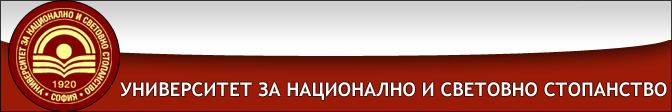 ФАКУЛТЕТ “Международна икономика и политика”Катедра “Чужди езици и приложна лингвистика”Имаме честта и удоволствието да Ви поканим да вземете участие в юбилейната научно-практическа конференция с международно участие„100 години чуждоезиково обучение в унсс – с поглед към бъдещето“30 – 31 октомври 2020 г. в УНСС Програмата на конференцията предвижда обсъждане на актуални въпроси, свързани с преподаването на чужди езици за специфични цели, ролята на информационните технологии в лингвистичните и литературоведски изследвания, използването на ефективни ресурси за онлайн обучение по чужди езици, проверка и оценяване на знанията по чужди езици при традиционно и онлайн обучение, споделяне на резултати от международни и университетски научни проекти с участието на преподаватели от катедра „ЧЕПЛ“, представяне на научната и дидактическата продукция на катедрата-домакин и на участниците в конференцията.Официални езици на конференцията: български, английски, руски, испански, немски и френски език. Форма на участие: 	с доклад от 30 мин.			участие в дискусиитеВажни датиПодаване на заявка за участие и анотация на доклада до 100 думи: 1.09.2020 г. на е-мейл 100FLUNWE@gmail.comПолучаване на потвърждение за участие: 15.09.2020 г.Предаване на доклада за публикуване: 15.12.2020 г.Предаване на текста на доклада за публикуване в сборник с ISBN, включен в Националния референтен списък на съвременни български научни издания с научно рецензиране или в научните издания на УНСС. Изискванията към оформлението и структурата на статиите ще бъдат изпратени с потвърждението.Такса за участие: 50 лв. Таксата включва отпечатване на доклада на CD, печатни материали, кафе паузи, приветствен коктейл. Разходите за командировка и пребиваване на участниците са за сметка на командироващата страна или за тяхна сметка.Таксата се заплаща по банков път по сметката на УНСС в срок до 26.10.2020 г., а сканирано копие на документа за заплащане на таксата се изпраща на е-мейл адреса 100FLUNWE@gmail.com .Банкова сметка на УНСС в лв.:Банка: Българска Народна БанкаBIC: BNBGBGSDIBAN: BG03 BNBG 9661 3100 1746 01Основание за плащане: „Такса конференция ЧЕПЛ”               Организационен комитет                                                Научен комитетПроф. д-р Даниела Кох-Кожухарова                   Проф. д-р Даниела Кох-Кожухарова                   Доц. д-р Антония Пенчева                                     Доц. д-р Антония Пенчева                       Ст.пр. д-р Албена Стефанова                                Ст.пр. д-р Албена СтефановаСт.пр. д-р Калина Братанова                                Ст.пр. д-р Калина Братанова                 Ст.пр. д-р Силвия Василева                                  Ст.пр. д-р Силвия ВасилеваСт.пр. Лилия Герджикова 